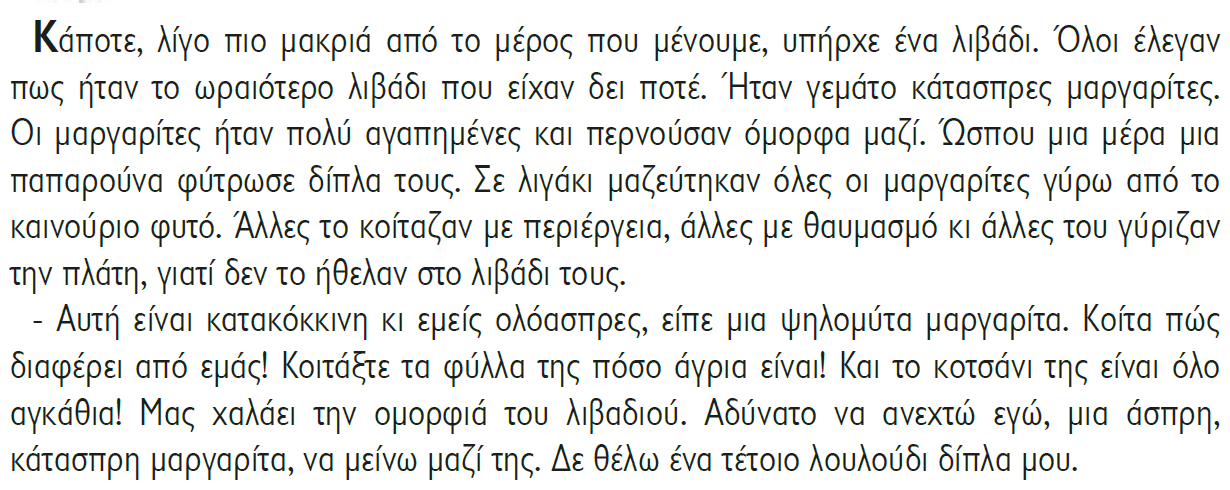 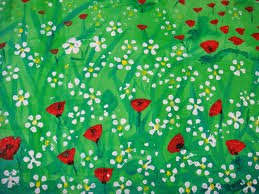 3. Υπογράμμισε στο βιβλίο σου:τα λόγια της γιαγιάς Μαργαρίτας που υποστηρίζει γιατί πρέπει να αφήσουν την παπαρούνα στο λιβάδι τους.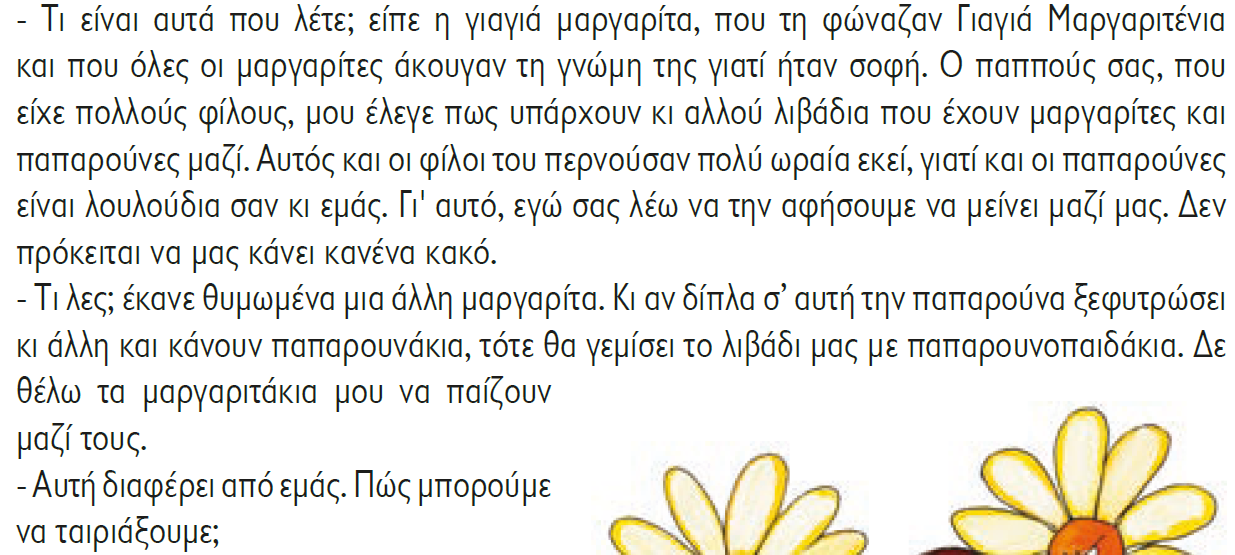 3. Υπογράμμισε στο βιβλίο σου:γιατί μια άλλη θυμωμένη μαργαρίτα δεν ήθελε την παπαρούνα.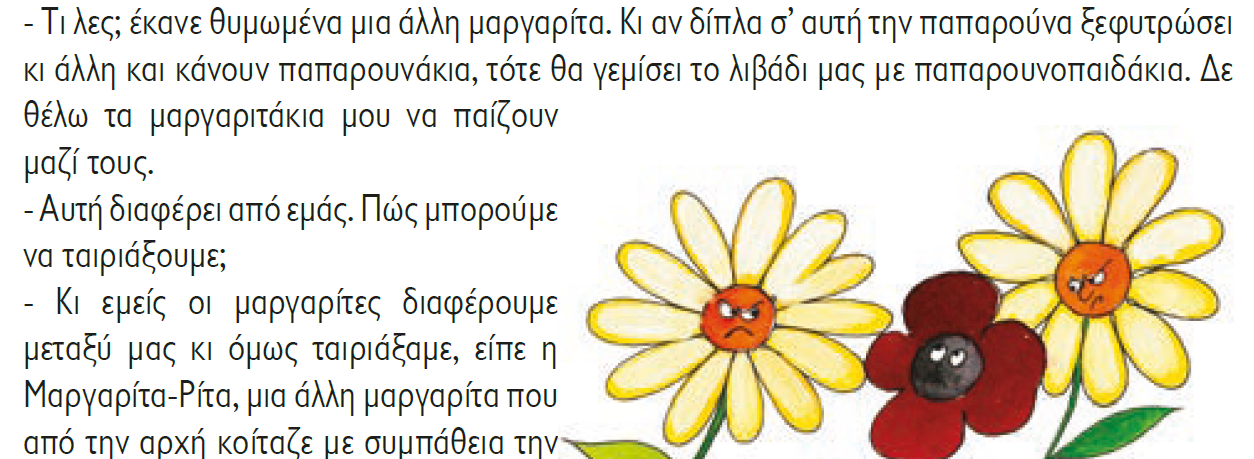 3. Υπογράμμισε στο βιβλίο σου:τι είπε η Μαργαρίτα – Ρίτα για να υποστηρίξει την παπαρούνα.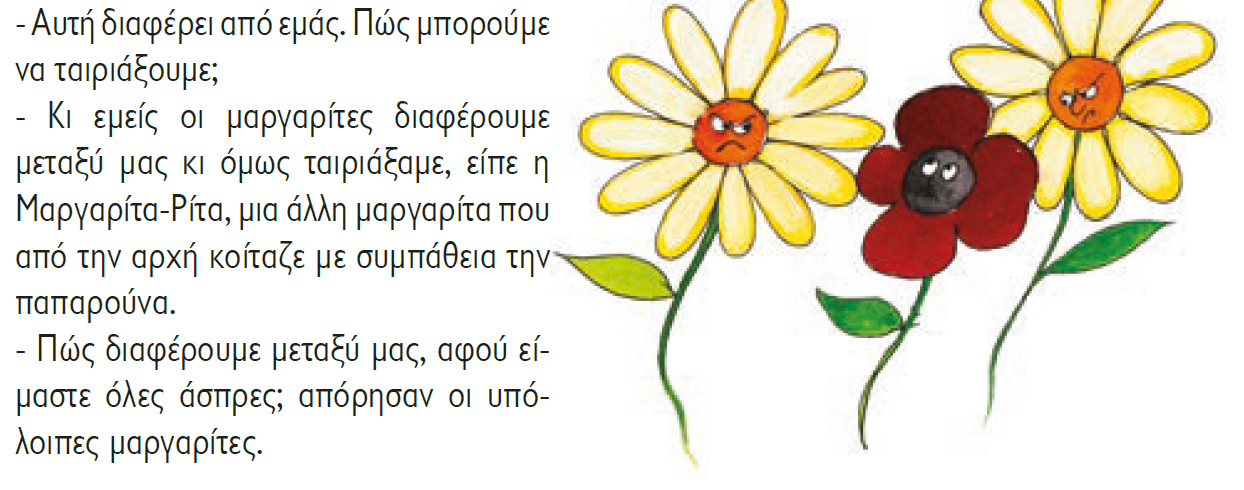 4. (Τ) Τι έκαναν τελικά οι μαργαρίτες στην παπαρούνα;(σελ.50, στην τελευταία παράγραφο)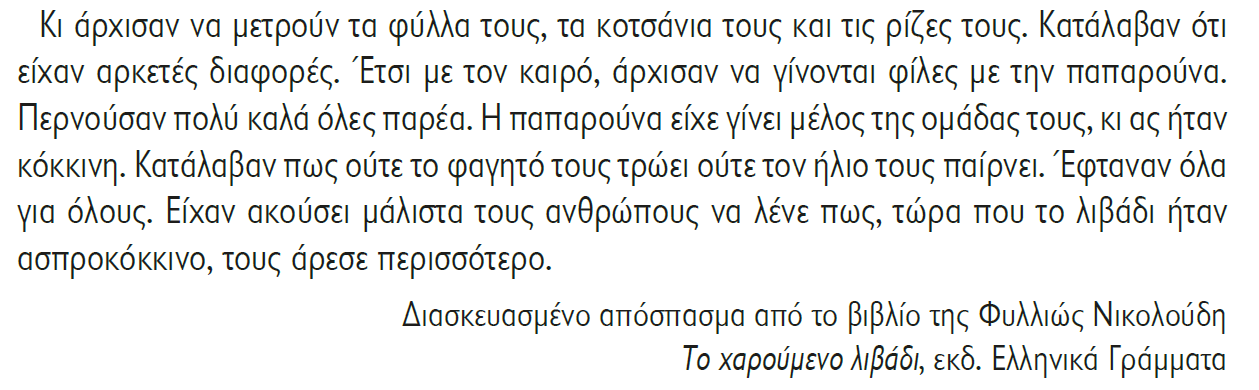 5. Κάνε εξάσκηση στην ανάγνωση του κειμένου.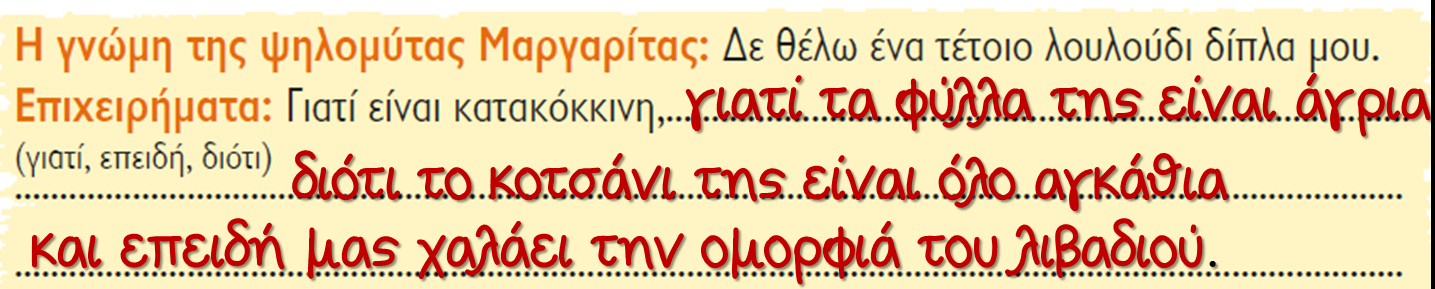 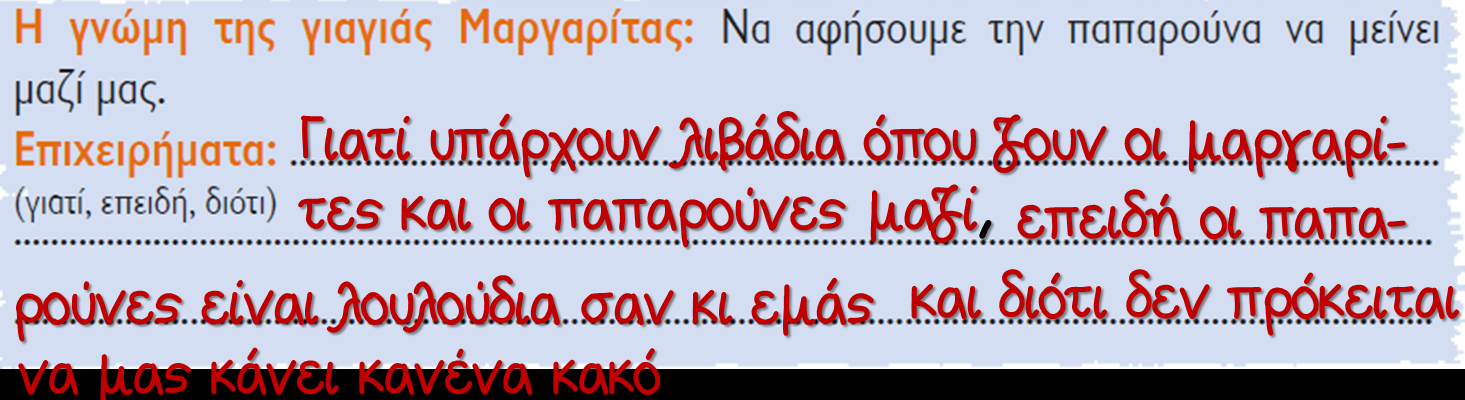 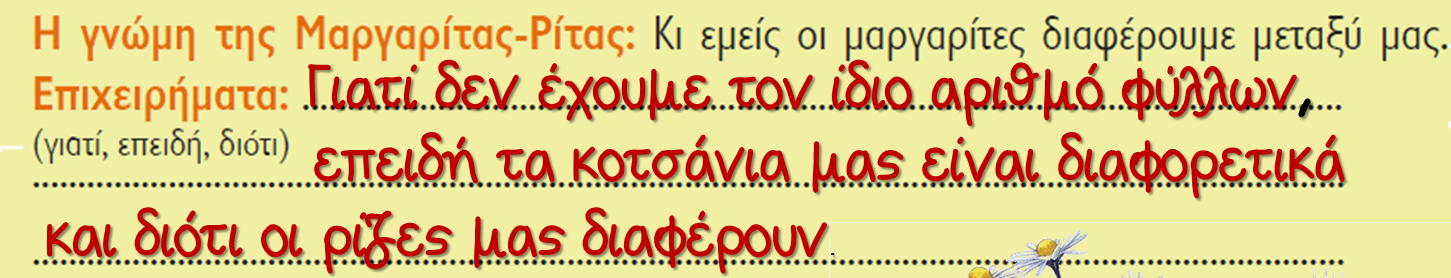 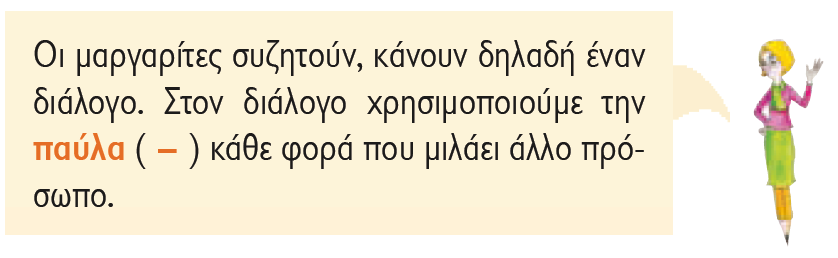 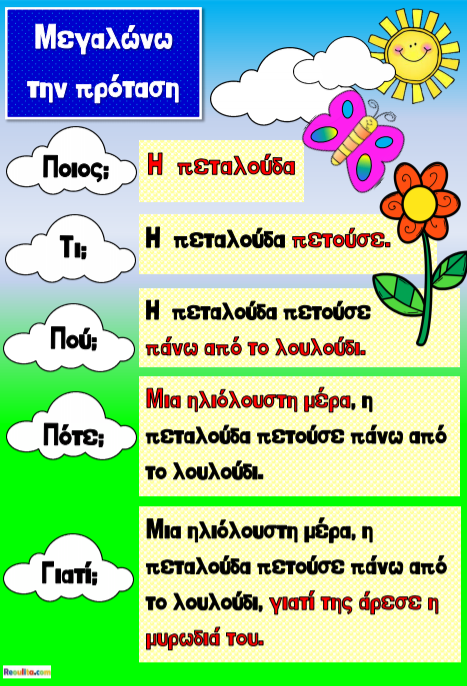 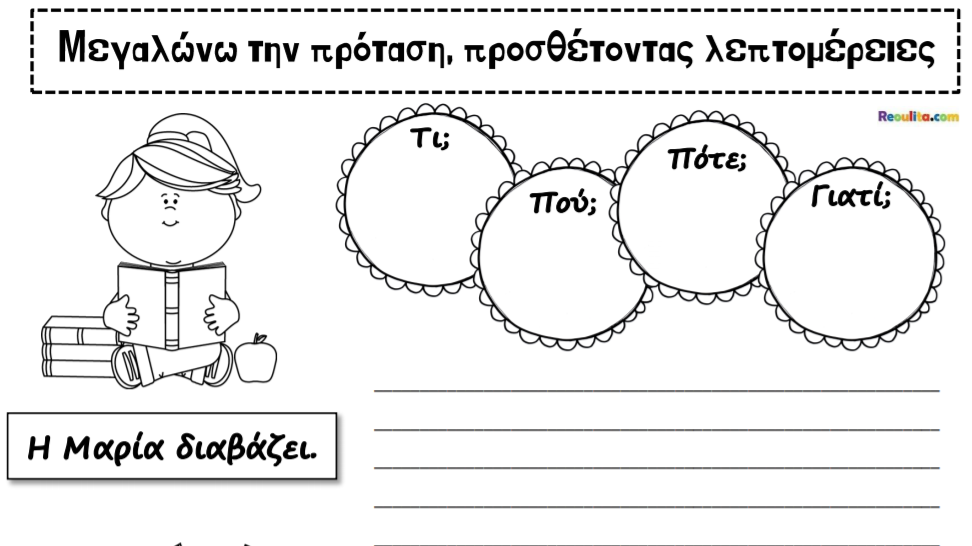 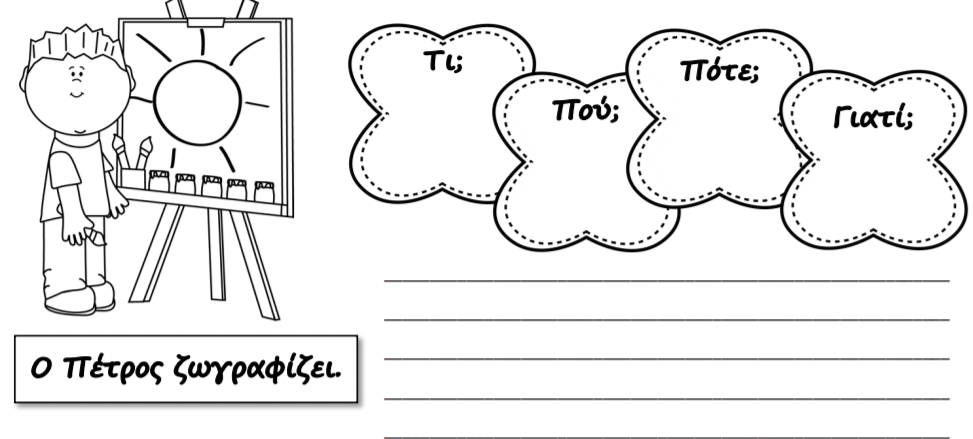 